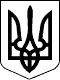 ВЕЛИКОСЕВЕРИНІВСЬКА СІЛЬСЬКА РАДА
КІРОВОГРАДСЬКОГО РАЙОНУ КІРОВОГРАДСЬКОЇ ОБЛАСТІДЕВ’ЯТА СЕСІЯ ВОСЬМОГО СКЛИКАННЯРІШЕННЯ від«22» грудня 2017 року                                                                                          № 296с. Велика СеверинкаПро затвердження програми розвитку фізичної культури і спорту Великосеверинівської сільської ради на 2018 рікНа виконання Законів України «Про фізичну
культуру і спорт» від 24.12.1993 рік, затвердженого Постановою ВР №3808 – ХІІ 1994, N 14, ст.81 ( Із змінами, внесеними згідно із Законами N 770-XIV від 18.06.99, ВВР, 1999, N 34, ст.271N 1453-III від 10.02.2000, ВВР, 2000, N 13, ст.101 N 2548-III від 21.06.2001),  «Про місцеве самоврядування в Україні», лист облдержадміністрації від 13.11.2017 року  №01-18/1080/2 «Про програму розвитку фізичної культури і спорту», створення умов щодо залучення широких верств населення до масового спорту, популяризації здорового способу життя та фізичної реабілітаціїСІЛЬСЬКА РАДА ВИРІШИЛА:1. Затвердити програму розвитку фізичної культури і спорту Великосеверинівської сільської ради на 2018 рік (далі – Програма), що додається.2. Організацію виконання рішення покласти на відділ освіти, молоді та спорту, культури та туризму Великосеверинівської сільської ради.3. Контроль за виконанням рішення покласти на постійні комісії з питань освіти, фізичного виховання, культури, охорони здоров’я та соціального захисту.Сільський голова                                                                 С. ЛЕВЧЕНКОЗАТВЕРДЖЕНО
рішення  Великосеверинівської сільської ради«22» грудня 2017 № 296ПРОГРАМА розвитку фізичної культури і спорту Великосеверинівської сільської радина 2018 рікПаспорт програми____________________________________________________________________________1 Обсяг фінансових ресурсів, необхідних для реалізації заходів Програми, може змінюватися шляхом внесення відповідних змін до сільського бюджету впродовж терміну дії Програми. 1. Загальні положення, склад проблеми та обґрунтування необхідності її розв’язанняРозроблення програми розвитку фізичної культури і спорту Великосеверинівської сільської ради на 2018 рік (далі – Програма) викликано необхідністю вирішення проблемних питань реалізації державної політики у сфері фізичної культури і спорту на місцевому рівні.На сьогодні актуальними проблемами залишаються: погіршення стану здоров’я населення, зловживання алкоголем, тютюновими виробами, вживання наркотичних засобів. Як наслідок – зменшується тривалість життя, загострюється криміногенна ситуація, особливо у молодіжному середовищі.Світовий досвід показує, що рухова активність людини протягом усього життя запобігає захворюванням та поліпшує стан здоров’я. До основних причин, що негативно впливають на спосіб життя, стан здоров’я населення та розвиток сфери фізичної культури і спорту, належать:1) несформованість сталих традицій та мотивацій щодо ведення здорового способу життя та фізкультурно-спортивної реабілітації інвалідів засобами фізичної культури і спорту як важливих чинників фізичного та соціального благополуччя, поліпшення стану здоров’я і продовження тривалості життя;2) загальне погіршення стану здоров’я населення, що призводить до зменшення кількості осіб, які можуть бути залучені до дитячо-юнацького спорту та спорту вищих досягнень, спроможних витримувати значні фізичні навантаження та досягати високих спортивних результатів;3) невідповідність вимогам сучасності та значне відставання від світових стандартів ресурсного забезпечення сфери фізичної культури і спорту, а саме: кадрового, фінансового, матеріально-технічного, інформаційного.Проблеми спорту вищих досягнень стримують формування позитивного іміджу регіону та держави на міжнародній арені й не сприяють патріотичному вихованню населення.Основні причини виникнення проблеми характеризуються такими чинниками:1) обмежена рухова активність, нераціональне та незбалансоване харчування, фактори асоціальної поведінки в суспільстві;2) низький рівень:розвитку спортивної інфраструктури, здатної задовольнити потреби населення у щоденній руховій активності відповідно до фізіологічних потреб, у тому числі осіб з обмеженими фізичними можливостями;фінансового та матеріально-технічного забезпечення спорту;пропаганди у засобах масової інформації та усвідомлення населенням цінності здоров’я, відповідального ставлення батьків до виховання своїх дітей та несформованість ефективної системи стимулювання населення до збереження свого здоров’я;медичного та медико-біологічного забезпечення осіб, які займаються фізичною культурою і спортом;невідповідність послуг, що надаються засобами фізичної культури і спорту за місцем проживання та роботи громадян, у місцях масового відпочинку населення, потребам населення та людям з обмеженими фізичними можливостями;відсутність економічної заінтересованості суб’єктів господарської діяльності у сприянні реалізації заходів щодо зниження професійної захворюваності та зміцнення здоров’я працівників;недостатність бюджетного фінансування, неефективність залучення коштів з інших джерел, незначний обсяг інвестицій.Ці проблеми потребують вирішення із застосуванням програмного методу на основі розроблення та реалізації Програми із залученням фінансових ресурсів, чіткої координації діяльності місцевих органів виконавчої влади та органів місцевого самоврядування відповідно до сучасних потреб економічного й соціального розвитку громади.2. Мета ПрограмиМетою Програми є відведення провідної ролі фізичній культурі і спорту в громаді як важливому фактору здорового способу життя, профілактики захворювань, формування гуманістичних цінностей, створення умов для всебічного гармонійного розвитку людини, сприяння досягненню фізичної та духовної досконалості, виявлення резервних можливостей організму, формування патріотичних почуттів у громадян та позитивного іміджу держави та сільській місцевості у світовому співтоваристві.3. Обґрунтування шляхів і засобів розв’язання проблемиРозвиток фізичної культури і спорту на території Великосеверинівської сільської ради може бути забезпечений:1) здійсненням організаційно-практичних заходів щодо створення системи управління сферою фізичної культури і спорту;2) поєднанням зусиль органів виконавчої влади, органів місцевого самоврядування відповідно до європейських вимог і стандартів.З метою розв’язання проблеми передбачається здійснити комплекс заходів, спрямованих на створення умов для:1) фізичного виховання і спорту в навчальних закладах, за місцем проживання та місцях масового відпочинку населення;2) підтримки дитячого, дитячо-юнацького, резервного спорту;3) поліпшення кадрового, матеріально-технічного, фінансового, медичного, інформаційного забезпечення сфери фізичної культури і спорту.4. Перелік завдань і заходів ПрограмиОсновними пріоритетними завданнями Програми є:1) створення умов з метою популяризації здорового способу життя та подолання суспільної байдужості до здоров’я населення;2) забезпечення оптимальної рухової активності різних груп населення для зміцнення здоров’я з урахуванням інтересів, здібностей та індивідуальних особливостей кожного;3) розбудова спортивної інфраструктури;4) надання якісних фізкультурно-спортивних послуг.Перелік завдань і заходів Програми наведено в додатку 1.5. Ресурсне забезпечення ПрограмиФінансування Програми здійснюється за рахунок коштів місцевого бюджету, інвестиційних коштів та інших джерел, не заборонених чинним законодавством.Оцінка матеріально-технічних і трудових ресурсів проводиться з урахуванням основних прогнозних показників економічного і соціального розвитку, які подаються разом з бюджетним запитом на відповідний рік, інших прогнозних документів, затверджених у встановленому порядку.Обсяги фінансування Програми уточнюються під час складання бюджетного запиту на відповідний рік у межах видатків, що передбачаються для головного розпорядника.6. Організація управління та контролю за ходом виконання ПрограмиКоординацію виконання Програми здійснює її замовник – Великосеверинівська сільська рада.Основними формами контролю за реалізацією заходів та досягненням показників Програми будуть:1) щорічна звітність відділу освіти, молоді та спорту, культури та туризму про стан виконання відповідних заходів Програми;2) щорічне проведення вивчення виконання Програми та надання узагальненої інформації про хід реалізації Програми виконавчому комітету Великосеверинівської сільської ради, відповідним органам виконавчої влади;3) залучення засобів масової інформації до висвітлення питань щодо реалізації заходів Програми. Контроль за виконанням Програми здійснюється Великосеверинівською сільською радою.7. Очікувані кінцеві результати виконання ПрограмиВиконання Програми забезпечить підвищення рівня:1) охоплення населення руховою активністю на 1 відсоток щороку;2) заінтересованості дітей та молоді до соціальних, профілактичних акцій, спрямованих на мотивацію свідомого ставлення до власного здоров’я;3) інформованості та обізнаності різних груп населення щодо формування здорового способу життя та профілактики негативних явищ серед дітей та молоді;4) надання якісних фізкультурно-спортивних послуг;5) професійних знань, фахового рівня, а також здійснення контролю за станом здоров’я, профілактикою травматизму, захворюваністю та якістю наданих медичних послуг._________________________________________________1.Повна назва ПрограмиПрограма розвитку фізичної культури і спорту Великосеверинівської сільської ради на 2018 рік2. Ініціатор розроблення ПрограмиВідділ освіти, молоді та спорту, культури та туризму Великосеверинівської сільської ради2.Розробник ПрограмиВідділ освіти, молоді та спорту, культури та туризму Великосеверинівської сільської ради 3.Відповідальні виконавці ПрограмиВідділ освіти, молоді та спорту, культури та туризму Великосеверинівської сільської ради,Великосеверинівська сільська рада4.Головна мета Програмивідведення провідної ролі фізичній культурі і спорту в громаді як важливому фактору здорового способу життя, профілактики захворювань, формування гуманістичних цінностей, створення умов для всебічного гармонійного розвитку людини, сприяння досягненню фізичної та духовної досконалості, виявлення резервних можливостей організму, формування патріотичних почуттів у громадян та позитивного іміджу держави та сільській місцевості у світовому співтоваристві.5.Термін реалізації Програми2018 рік6.Обсяг фінансових ресурсів, для реалізації програми 240,0 тис. грн. 1